Academy of Scientific and Innovative ResearchAcSIR-Dr. APJ Abdul Kalam Summer Training Program, 2017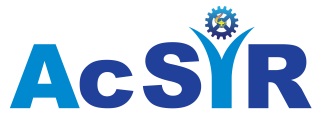 LIST OF SHORTLISTED CANDIDATES FOR INTERVIEWOther information for the candidates: Details regarding venue shall be communicated through individual emails.Sl. No.Appilcation Form No.FacultyNameCategoryGenderDate of InterviewReporting TimeDate of Interview: 8th May 2017Date of Interview: 8th May 2017Date of Interview: 8th May 2017Date of Interview: 8th May 2017Date of Interview: 8th May 2017Date of Interview: 8th May 2017Date of Interview: 8th May 2017Date of Interview: 8th May 2017Morning Session; Reporting at Venue at 9:00 AMMorning Session; Reporting at Venue at 9:00 AMMorning Session; Reporting at Venue at 9:00 AMMorning Session; Reporting at Venue at 9:00 AMMorning Session; Reporting at Venue at 9:00 AMMorning Session; Reporting at Venue at 9:00 AMMorning Session; Reporting at Venue at 9:00 AMMorning Session; Reporting at Venue at 9:00 AM128523Biological ScADARSH DAGADU TADASARE SCMale8th May, 20179:00 AM228535Biological ScSHWETALI RAJU DAMBARE SCFemale8th May, 20179:00 AM328641Biological ScJADHAV RAMESH DEVDAS SCMale8th May, 20179:00 AM430400Biological ScKUCHEKAR UTTKARSHA UDDHAV SCMale8th May, 20179:00 AM528656Biological ScTEJASWINI KARRA GenFemale8th May, 20179:00 AM628797Biological ScSUMANDHA SINGH STFemale8th May, 20179:00 AM730613Biological ScDEEPAK M SCMale8th May, 20179:00 AM828858Biological ScSWATI MOHAPATRA GenFemale8th May, 20179:00 AM929085Biological ScMUKTA RAJIV NAGARE OBC (Non-creamy layer)Female8th May, 20179:00 AM1029756Chemical ScCHITHRAMBARY REGHUKUMAR OBC (Non-creamy layer)Female8th May, 20179:00 AM1130147Chemical ScANNAPOORANI K.H GenFemale8th May, 20179:00 AM1230457Chemical ScTARUN KUMAR ROY OBC (Non-creamy layer)Male8th May, 20179:00 AM1330179Chemical ScM KRISHNENDU GenFemale8th May, 20179:00 AM1430597Chemical ScDHEERAJ OBC (Non-creamy layer)Male8th May, 20179:00 AM1530570Chemical ScRAJAT KUMAR SINGH GenMale8th May, 20179:00 AM1630524Chemical ScBELLAMWAR BALRAJ OBC (Non-creamy layer)Male8th May, 20179:00 AM1730466Chemical ScARNAB ROY SCMale8th May, 20179:00 AM1830072Chemical ScGITIKA RANI SAHA GenFemale8th May, 20179:00 AM1930488Chemical ScSUDHI M DEVAN OBC (Non-creamy layer)Male8th May, 20179:00 AM2028446Engineering ScSHUBHAM KUMAR OBC (Non-creamy layer)Male8th May, 20179:00 AM2128480Engineering ScAVINASH KUMAR KUSHWAHA OBC (Non-creamy layer)Male8th May, 20179:00 AM2230647Engineering ScIBRAHIM KHAN AFRIDI GenMale8th May, 20179:00 AM2328972Engineering ScSIDDHARTH KUMAR ANOKHE SCMale8th May, 20179:00 AM2430359Engineering ScRASHMI SAURAV OBC (Non-creamy layer)Female8th May, 20179:00 AM2529671Engineering ScPRIYANKA SINGH OBC (Non-creamy layer)Female8th May, 20179:00 AM2629466Engineering ScSUKANTA SAHA SCMale8th May, 20179:00 AM2730232Engineering ScAKASH SAGAR SCMale8th May, 20179:00 AM2830450Physical ScGUNTAKA VIKAS GenMale8th May, 20179:00 AM2929996Physical ScPRIYANKA TALUKDAR GenFemale8th May, 20179:00 AM3030153Physical ScVIJAY DABHI OBC (Non-creamy layer)Male8th May, 20179:00 AM3129822Biological ScPRIYANSHI KATARIA GenFemale8th May, 20179:00 AM3229343Biological ScSHIVANGANI LOHANI GenFemale8th May, 20179:00 AM3330140Biological ScPOOJA SAROJ SCFemale8th May, 20179:00 AM3429901Biological ScAKANKSHA SHARMA GenFemale8th May, 20179:00 AM3529857Biological ScMANISH KUMAR TRIPATHI GenMale8th May, 20179:00 AM3630101Chemical ScDIVYA YADAV OBC (Non-creamy layer)Female8th May, 20179:00 AM3730010Chemical ScMANSI ARORA GenFemale8th May, 20179:00 AM3829699Engineering ScPRINCE GenMale8th May, 20179:00 AMDate of Interview: 8th May 2017Date of Interview: 8th May 2017Date of Interview: 8th May 2017Date of Interview: 8th May 2017Date of Interview: 8th May 2017Date of Interview: 8th May 2017Date of Interview: 8th May 2017Date of Interview: 8th May 2017Afternoon Session; Reporting at Venue at 1:30 PMAfternoon Session; Reporting at Venue at 1:30 PMAfternoon Session; Reporting at Venue at 1:30 PMAfternoon Session; Reporting at Venue at 1:30 PMAfternoon Session; Reporting at Venue at 1:30 PMAfternoon Session; Reporting at Venue at 1:30 PMAfternoon Session; Reporting at Venue at 1:30 PMAfternoon Session; Reporting at Venue at 1:30 PM3928560Biological ScSENJI LAXME R R OBC (Non-creamy layer)Female8th May, 20171:30 PM4030666Biological ScM JANAVI GenFemale8th May, 20171:30 PM4130086Biological ScAPARNA V GenFemale8th May, 20171:30 PM4228888Biological ScSHELAR BHAGYASHREE MADHAV SCFemale8th May, 20171:30 PM4329278Biological ScPREETHIBA G OBC (Non-creamy layer)Female8th May, 20171:30 PM4429134Biological ScDEVIKA R NAIR GenFemale8th May, 20171:30 PM4529354Biological ScSUMAN KUMAR GUNIN SCMale8th May, 20171:30 PM4629430Biological ScSOUVIK SIKDAR SCMale8th May, 20171:30 PM4729551Biological ScY SANTHOSH KUMAR GenMale8th May, 20171:30 PM4830323Biological ScDHIVYADHARSHINI.G OBC (Non-creamy layer)Male8th May, 20171:30 PM4929740Biological ScA.RAHUL GenMale8th May, 20171:30 PM5029945Biological ScSUMANA GHOSH GenFemale8th May, 20171:30 PM5130220Biological ScGAIKWAD AAKASH DILIP SCMale8th May, 20171:30 PM5230034Biological ScANAND P P STMale8th May, 20171:30 PM5330049Biological ScAHANA MAJUMDER GenFemale8th May, 20171:30 PM5430396Biological ScGARGI DAS GenFemale8th May, 20171:30 PM5530082Biological ScWAGHMARE PRAJKTA RAMRAO SCMale8th May, 20171:30 PM5630635Biological ScSHILPA BISWAS SCFemale8th May, 20171:30 PM5730501Biological ScSANJAY K SCMale8th May, 20171:30 PM5830441Biological ScANUPAMA PAVITHRAN OBC (Non-creamy layer)Female8th May, 20171:30 PM5930045Biological ScSANGAMITHRA  N OBC (Non-creamy layer)Female8th May, 20171:30 PM6030297Biological ScSUNDARRAJ R OBC (Non-creamy layer)Male8th May, 20171:30 PM6130379Chemical ScSARIKA SCFemale8th May, 20171:30 PM6230620Chemical ScPARUL RATHEE GenFemale8th May, 20171:30 PM6329729Chemical ScRISHABH CHOUDHARY SCMale8th May, 20171:30 PM6430252Engineering ScPRATHIBA RAJALAKSHMI.T.N. GenFemale8th May, 20171:30 PM6529173Engineering ScPRIYA VENKATARAMAN GenFemale8th May, 20171:30 PM6629408Engineering ScINDRADIP ROY GenMale8th May, 20171:30 PM6729714Engineering ScMANASWINEE KAR GenFemale8th May, 20171:30 PM6830591Engineering ScBALAKUMAR OBC (Non-creamy layer)Male8th May, 20171:30 PM6930708Engineering ScMOHIDEEN ABU HANIFFA. S OBC (Non-creamy layer)Male8th May, 20171:30 PM7030611Engineering ScR DIVYA OBC (Non-creamy layer)Female8th May, 20171:30 PM7129792Physical ScRAJGOWRAV CR OBC (Non-creamy layer)Male8th May, 20171:30 PM7230387Physical ScJANE VALENTINA R GenFemale8th May, 20171:30 PM7330402Physical ScMOHAMED IBRAHIM J GenMale8th May, 20171:30 PM7429319Physical ScMEGHA EMERSE GenFemale8th May, 20171:30 PM7530170Physical ScVARUN MADAN MOHAN GenMale8th May, 20171:30 PMDate of Interview: 9th May 2017Date of Interview: 9th May 2017Date of Interview: 9th May 2017Date of Interview: 9th May 2017Date of Interview: 9th May 2017Date of Interview: 9th May 2017Date of Interview: 9th May 2017Date of Interview: 9th May 2017Morning Session; Reporting at Venue at 9:00 AMMorning Session; Reporting at Venue at 9:00 AMMorning Session; Reporting at Venue at 9:00 AMMorning Session; Reporting at Venue at 9:00 AMMorning Session; Reporting at Venue at 9:00 AMMorning Session; Reporting at Venue at 9:00 AMMorning Session; Reporting at Venue at 9:00 AMMorning Session; Reporting at Venue at 9:00 AM7629117Biological ScYOGESH KUMAR SINGH SCMale9th May, 20179:00 AM7730152Biological ScFARHEEN NASIR OBC (Non-creamy layer)Female9th May, 20179:00 AM7829178Biological ScMANYAPU VIVEK GenMale9th May, 20179:00 AM7930491Biological ScAISHWARYA ANAND OBC (Non-creamy layer)Female9th May, 20179:00 AM8029802Biological ScSAPNA SRIVASTAVA GenFemale9th May, 20179:00 AM8130515Biological ScKARAN KUMAR OBC (Non-creamy layer)Male9th May, 20179:00 AM8229623Biological ScAVINASH KUMAR SONY SCMale9th May, 20179:00 AM8329685Biological ScPRABHJOT KAUR GenFemale9th May, 20179:00 AM8429858Biological ScDIKSHA PRASAD OBC (Non-creamy layer)Female9th May, 20179:00 AM8529912Biological ScMEHAK PASSI GenFemale9th May, 20179:00 AM8630061Biological ScSUBHADARSHINI MULLICK GenFemale9th May, 20179:00 AM8730031Biological ScSNEH LATA SINGH GenFemale9th May, 20179:00 AM8830136Biological ScSIDRA GHAZALI RIZVI GenFemale9th May, 20179:00 AM8930154Biological ScPALAK GUPTA GenFemale9th May, 20179:00 AM9029783Engineering ScUTSAV CHIRAG PANDYA GenMale9th May, 20179:00 AM9128779Engineering ScPOORVA SINGH OBC (Non-creamy layer)Female9th May, 20179:00 AM9229090Engineering ScMANDAR KAMALASKAR OBC (Non-creamy layer)Male9th May, 20179:00 AM9329988Engineering ScMUNUKUTLA L N SRINIVASA KARTHIK GenMale9th May, 20179:00 AM9430386Engineering ScASHUTOSH SINGH OBC (Non-creamy layer)Male9th May, 20179:00 AM9529473Engineering ScKATABATTULA SAI PRANAV OBC (Non-creamy layer)Male9th May, 20179:00 AM9629759Engineering ScUKEY SHUBHAM BHAGWAN SCMale9th May, 20179:00 AM9730490Engineering ScPRACHURYYA KAUSHIK GenMale9th May, 20179:00 AM9828809Physical ScJUGAL KISHORE DURUKA STMale9th May, 20179:00 AM9930689Physical ScPOWAR SADANAND STMale9th May, 20179:00 AM10029499Physical ScSUBHADEEP DATTA OBC (Non-creamy layer)Male9th May, 20179:00 AM10130608Physical ScSAMBIT RANJAN BEHERA SCMale9th May, 20179:00 AM10230676Biological ScMOHD ISAR GenMale9th May, 20179:00 AM10330273Biological ScDEEKSHA JAIN GenFemale9th May, 20179:00 AM10430654MISKARAN DHINGRA GenMaleYet to be decidedYet to be decided10529287MISABHILASH MISHRA GenMaleYet to be decidedYet to be decided10629924MISSAKSHEE MONAL GenFemaleYet to be decidedYet to be decided10730610MISMEDHA BAJPAI GenMaleYet to be decidedYet to be decided10829334MISSHANTI SHWARUP MAHTO OBC (Non-creamy layer)MaleYet to be decidedYet to be decided